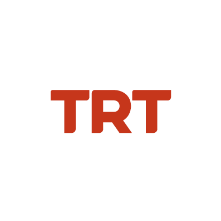 Basın Bülteni		                                                                                             	01.12.2021TRT Ortak Yapımı “Kuklalı Köşk 2: Orman Kâşifi”3 Aralık’ta SinemalardaAnimasyon türündeki TRT Ortak Yapımı “Kuklalı Köşk 2: Orman Kâşifi” filmi, 3 Aralık Cuma günü vizyona giriyor. 65 şehirde 250’den fazla sinema salonunda gösterime girecek olan film, sevimli ayı Babuş’u yakalamak isteyen hırsızları engellemeye çalışan canlı kuklaların ormanın derinliklerindeki maceralarını anlatıyor.Yapımcı: Mustafa H. Öztürk, Burak KanısıcakSenaryo: Ömer Fikret Şen, Mustafa H. ÖztürkHikâye: Mustafa H. ÖztürkGörüntü Yönetmeni: Cem GeneşkeMüzik: Burak ÇambelŞirket: Fiyaka Film ProductionYurtiçi Dağıtım: CJ ENMTür: Çocuk, Aile, Komedi, Reel-AnimasyonÜlke: TürkiyeYapım Yılı: 2021Vizyona Giriş: 3 Aralık 2021Süre: 75 dk.Tanıtım Filmi:https://wetransfer.com/downloads/62ec726fa13f9df6b84e2e2a4309c57c20211130104016/90d896Yönetmen: Mustafa H. ÖztürkOynayanlar: Serkan Şengül, Kadir Çöpdemir, Ergül Miray Şahin, Ali UyandıranYönetmenliğini ve yapımcılığını Mustafa Öztürk’ün üstlendiği TRT Ortak Yapımı “Kuklalı Köşk 2: Orman Kâşifi” 3 Aralık’ta vizyona giriyor. Çocuk ve aile komedisi olan çizgi filmin reel karakterlerini ünlü oyuncular Kadir Çöpdemir, Serkan Şengül, Ali Uyandıran, Ergül Miray Şahin üstleniyor. Uzun ve titiz bir çalışma ile hazırlanan film; arkadaşlık, iş birliği, tüm canlılara saygı ve güven gibi evrensel temaları işliyor. Büyük küçük herkese dostluğu, birlikte hareket etmenin önemini renkli ve canlı bir şekilde anlatan “Kuklalı Köşk 2: Orman Kâşifi” tüm sinemaseverleri doğayla iç içe, neşeli bir dünyaya davet ediyor.Çizgi filmin konusuSerinin ilk filminden tanıdığımız Örs Usta, Cebir, Şaklaban, Hokkabaz, Pehlivan ve Sultan isimli canlı kuklalar Müşfik Amca ile yaşamaya devam eder. Müşfik Amca bir gün bir buluşma için evden ayrılmak zorunda kalır ve kuklaları yeğeni Aslı’ya emanet eder. Ormanda kamp yapmaya giden Aslı ve kuklaların başlarına gelecek maceralardan haberleri yoktur. Ormanda sevimli ayı Babuş’u yakalamaya çalışan hırsızlar Behçet ve Riko’yu tuzaklar kurarak engellemeye çalışacaklardır.